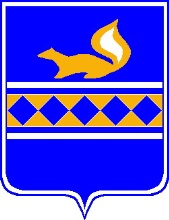 муниципальнЫЙ округ пуровский районадминистрация поселка ханымейприказОб определении управляющей организации, временно исполняющей обязанности по управлению многоквартирными домамиВ целях недопущения нарушения прав граждан и создания угрозы проживания в многоквартирных домах на территории поселка Ханымей Пуровского района, в соответствии со статьей 161 Жилищного кодекса Российской Федерации, Правилами определения управляющей организации для управления многоквартирным домом, в отношении которого собственниками помещений в многоквартирном доме не выбран способ управления таким домом или выбранный способ управления не реализован, не определена управляющая компания, утвержденными постановлением Правительства Российской Федерации от 21.12.2018 №16161. В связи с отказом управляющей организации ООО СК «СеверСтрой» и обслуживающей организации ООО «Жилфонд» (непосредственное управление) от управления многоквартирными домами, определить Общество с ограниченной ответственностью «Ямалец» (ИНН 8911013376, ОГРН 1188901001013) управляющей организацией для осуществления управления многоквартирными домами, согласно адресному списку многоквартирных домов (Приложение №1), на срок не более 1 года, согласно части 17, статьи 161 Жилищного кодекса Российской Федерации.2. Муниципальному казенному учреждению «Управление муниципального хозяйства и обеспечения деятельности органов местного самоуправления» в срок до 16 августа 2022 года провести конкурс по отбору управляющей организации для управления многоквартирными домами в соответствии с Постановлением Правительства Российской Федерации от 06.02.2006 № 75 «О порядке проведения органом местного самоуправления открытого конкурса по отбору управляющей организации для управления многоквартирным домом».3. Обществу с ограниченной ответственностью «Ямалец» с 16.08.2021 до определения результатов конкурса по отбору управляющей организации для управления многоквартирными домами в соответствии с Постановлением Правительства Российской Федерации от 06.02.2006 № 75 «О порядке проведения органом местного самоуправления открытого конкурса по отбору управляющей организации для управления многоквартирным домом», осуществлять управление многоквартирными домами, согласно адресному списку многоквартирных домов (Приложение №1).4. Определить перечень работ и услуг, выполняемый управляющей организацией, а также размер платы за содержание жилого помещения, согласно Приложению №2 к настоящему приказу. 5. Управляющей организации ООО СК «СеверСтрой» и обслуживающей организации ООО «Жилфонд» (непосредственное управление) передать в адрес Администрации поселка Ханымей техническую документацию на многоквартирные дома, указанные в Приложении 1 к настоящему приказу, а так же необходимую документацию для подготовки многоквартирных домов к эксплуатации в осенне-зимний период, для дальнейшей передачи ее в ООО «Ямалец».6. Муниципальному казенному учреждению «Управление муниципального хозяйства и обеспечения деятельности органов местного самоуправления»:6.1. Направить копию настоящего приказа в орган исполнительной власти субъекта Российской Федерации, осуществляющей региональный государственный жилищный надзор.6.2. Обеспечить размещение настоящего приказа на информационных стендах, расположенных в подъездах многоквартирных домов, согласно адресному списку многоквартирных домов (Приложение №1).7. Опубликовать (обнародовать) настоящий приказ на официальном интернет-сайте Администрации поселка Ханымей.8. Контроль за исполнением настоящего приказа возложить на заместителя Главы Администрации поселка Ханымей.Глава Администрации поселка Ханымей                                                                                                 К.Р. СкороходовПриложение №1 к приказу Администрации поселка Ханымейот «___» __________20___г.  № ____Перечень многоквартирных домов, в отношении которых собственниками помещений в многоквартирном доме не выбран способ управления таким домом или выбранный способ управления не реализован, не определена управляющая компанияПриложение №2 к приказу Администрации поселка Ханымейот «___» __________20___г. № ____Перечень обязательных работ и услуг, предоставляемых по многоквартирному дому 
расположенному по адресу: п. Ханымей, кв-л Комсомольский, д. 4Сведения о МКД
Общая площадь дома: 380,6 м2
Общая площадь жилых помещений: 166,1 м2
Площадь лестничных площадок и маршей: 72,4 м2Перечень обязательных работ и услуг, предоставляемых по многоквартирному дому 
расположенному по адресу: п. Ханымей, кв-л Комсомольский, д. 6АСведения о МКД
Общая площадь дома: 1021,2 м2
Общая площадь жилых помещений: 416,8 м2
Площадь лестничных площадок и маршей: 157,8 м2Перечень обязательных работ и услуг, предоставляемых по многоквартирному дому 
расположенному по адресу: п. Ханымей, кв-л Комсомольский, д. 18Сведения о МКД
Общая площадь дома: 1065,1 м2
Общая площадь жилых помещений: 496,4 м2
Площадь лестничных площадок и маршей: 173,21 м2Перечень обязательных работ и услуг, предоставляемых по многоквартирному дому 
расположенному по адресу: п. Ханымей, кв-л Комсомольский, д. 21Сведения о МКД
Общая площадь дома: 1160,4 м2
Общая площадь жилых помещений: 971,1 м2
Площадь лестничных площадок и маршей: 189,3 м2Перечень обязательных работ и услуг, предоставляемых по многоквартирному дому 
расположенному по адресу: п. Ханымей, кв-л Комсомольский, д. 20Сведения о МКД
Общая площадь дома: 1164,7 м2
Общая площадь жилых помещений: 962,5 м2
Площадь лестничных площадок и маршей: 81.8 м2Перечень обязательных работ и услуг, предоставляемых по многоквартирному дому 
расположенному по адресу: п. Ханымей, кв-л Школьный, д. 1Сведения о МКД
Общая площадь дома: 3002.0 м2
Общая площадь жилых помещений: 1841,80 м2
Площадь лестничных площадок и маршей: 252,3 м2Перечень обязательных работ и услуг, предоставляемых по многоквартирному дому 
расположенному по адресу: п. Ханымей, кв-л Школьный, д. 3Сведения о МКД
Общая площадь дома: 2963,9 м2
Общая площадь жилых помещений: 1944,2 м2
Площадь лестничных площадок и маршей: 254,9 м2Перечень обязательных работ и услуг, предоставляемых по многоквартирному дому 
расположенному по адресу: п. Ханымей, кв-л Школьный, д. 11Сведения о МКД
Общая площадь дома: 2881,9 м2
Общая площадь жилых помещений: 1875,4 м2
Площадь лестничных площадок и маршей: 247,6 м2Перечень обязательных работ и услуг, предоставляемых по многоквартирному дому 
расположенному по адресу: п. Ханымей, кв-л Школьный, д. 12Сведения о МКД
Общая площадь дома: 2743,3 м2
Общая площадь жилых помещений: 2144, м2
Площадь лестничных площадок и маршей: 205,9 м2Перечень обязательных работ и услуг, предоставляемых по многоквартирному дому 
расположенному по адресу: п. Ханымей, кв-л Школьный, д. 13Сведения о МКД
Общая площадь дома: 2341.6 м2
Общая площадь жилых помещений: 1735.3 м2
Площадь лестничных площадок и маршей: 211.6 м2Перечень обязательных работ и услуг, предоставляемых по многоквартирному дому 
расположенному по адресу: п. Ханымей, ул. Молодежная, д. 1Сведения о МКД
Общая площадь дома: 1014,18 м2
Общая площадь жилых помещений: 912,6 м2
Площадь лестничных площадок и маршей: 101,9 м2Перечень обязательных работ и услуг, предоставляемых по многоквартирному дому 
расположенному по адресу: п. Ханымей, ул. Молодежная, д. 2Сведения о МКД
Общая площадь дома: 1014.8 м2
Общая площадь жилых помещений: 478.3 м2
Площадь лестничных площадок и маршей: 101.9 м2Перечень обязательных работ и услуг, предоставляемых по многоквартирному дому 
расположенному по адресу: п. Ханымей, ул. Молодежная, д. 7Сведения о МКД
Общая площадь дома: 1591.9 м2
Общая площадь жилых помещений: 944.7 м2
Площадь лестничных площадок и маршей: 126.4 м2Перечень обязательных работ и услуг, предоставляемых по многоквартирному дому 
расположенному по адресу: п. Ханымей, ул. Молодежная, д. 12Сведения о МКД
Общая площадь дома: 713,6 м2
Общая площадь жилых помещений: 644.4 м2
Площадь лестничных площадок и маршей: 69,2 м2Перечень обязательных работ и услуг, предоставляемых по многоквартирным домам 
расположенным по адресу: п. Ханымей, ул. Строителей, д. 11; д. 24;
 кв-л Комсомольский, д. 16; ул. Восточная, д. 11Перечень обязательных работ и услуг, предоставляемых по многоквартирным домам 
расположенным по адресу: п. Ханымей, кв-л Комсомольский, д. 1; д. 2; д. 3Перечень обязательных работ и услуг, предоставляемых по многоквартирным домам 
расположенным по адресу: п. Ханымей, кв-л Комсомольский, д. 7; 9; 
ул. Молодежная, д. 9, 10; ул. Заполярная, д. 12; ул. Ханымейский тракт, д. 1Перечень обязательных работ и услуг, предоставляемых по многоквартирным домам 
расположенным по адресу: п. Ханымей, кв-л Комсомольский, д. 17; ул. Молодежная, д. 4; д. 11Перечень обязательных работ и услуг, предоставляемых по многоквартирным домам 
расположенным по адресу: п. Ханымей, ул. Молодежная, д. 5, д. 7А, д. 8Перечень обязательных работ и услуг, предоставляемых по многоквартирному дому
расположенному по адресу: п. Ханымей, ул. Молодежная, д. 6Перечень обязательных работ и услуг, предоставляемых по многоквартирным домам
расположенным по адресу: п. Ханымей, ул. Нефтяников, д. 19; ул. Восточная, д. 7, 9Перечень обязательных работ и услуг, предоставляемых по многоквартирным домам
расположенным по адресу: п. Ханымей, ул. Нефтяников, д. 26, д. 27, д. 28, д. 29, д. 47;
ул. Строителей, д. 10А; ул. Лесная д. 1Перечень обязательных работ и услуг, предоставляемых по многоквартирным домам
расположенным по адресу: п. Ханымей, ул. Мира, д. 39, д. 41, д. 59 Перечень обязательных работ и услуг, предоставляемых по многоквартирному дому
расположенному по адресу: п. Ханымей, ул. Восточная, д. 1, 5Перечень обязательных работ и услуг, предоставляемых по многоквартирному дому
расположенному по адресу: п. Ханымей, ул. Молодежная, д. 13Сведения о МКД
Общая площадь дома: 2341,6 м2
Общая площадь жилых помещений: 1735,3 м2
Площадь лестничных площадок и маршей: 211,16 м2Перечень обязательных работ и услуг, предоставляемых по многоквартирному дому
расположенному по адресу: п. Ханымей, ул. Заполярная, д. 8Сведения о МКД
Общая площадь дома: 571,9 м2
Общая площадь жилых помещений: 461,9 м2
Площадь лестничных площадок и маршей: 71,8 м2Перечень обязательных работ и услуг, предоставляемых по многоквартирному дому
расположенному по адресу: п. Ханымей, ул. Заполярная, д. 10Сведения о МКД
Общая площадь дома: 633,2 м2
Общая площадь жилых помещений: 301,4 м2
Площадь лестничных площадок и маршей: 71,6 м211августа2021№161п. Ханымейп. Ханымейп. Ханымейп. Ханымейп. Ханымейп. Ханымейп. Ханымейп. Ханымей№ п/пАдрес1п. Ханымей, кв. Школьный д.12п. Ханымей, кв. Школьный д. 33п. Ханымей, кв. Школьный д. 114п. Ханымей, кв. Школьный д. 125п. Ханымей, кв. Школьный д. 136п. Ханымей, ул. Молодежная д. 17п. Ханымей, ул. Молодежная д. 28п. Ханымей, ул. Молодежная д. 79п. Ханымей, ул. Молодежная д. 1210п. Ханымей, кв. Комсомольский д. 411п. Ханымей, кв. Комсомольский д. 6а12п. Ханымей, кв. Комсомольский д. 1813п. Ханымей, кв. Комсомольский д. 2014п. Ханымей, кв. Комсомольский д.2115п. Ханымей, кв. Комсомольский д. 116п. Ханымей, кв. Комсомольский д. 217п. Ханымей, кв. Комсомольский д. 318п. Ханымей, кв. Комсомольский д. 719п. Ханымей, кв. Комсомольский д. 920п. Ханымей, кв. Комсомольский д. 1621п. Ханымей, кв. Комсомольский д. 1722п. Ханымей, ул. Молодежная д. 423п. Ханымей, ул. Молодежная д. 524п. Ханымей, ул. Молодежная д. 625п. Ханымей, ул. Молодежная д. 7А26п. Ханымей, ул. Молодежная д. 827п. Ханымей, ул. Молодежная д. 928п. Ханымей, ул. Молодежная д. 1029п. Ханымей, ул. Молодежная д. 1130п. Ханымей, ул. Заполярная д. 1231п. Ханымей, Ханымейский тракт д. 132п. Ханымей, ул. Нефтяников д. 1933п. Ханымей, ул. Нефтяников д. 2634п. Ханымей, ул. Нефтяников д. 2735п. Ханымей, ул. Нефтяников д. 2836п. Ханымей, ул. Нефтяников д. 2937п. Ханымей, ул. Нефтяников д. 4738п. Ханымей, ул. Восточная д. 139п. Ханымей, ул. Восточная д. 540п. Ханымей, ул. Восточная д. 741п. Ханымей, ул. Восточная д. 942п. Ханымей, ул. Восточная д. 1143п. Ханымей, ул. Мира д. 3944п. Ханымей, ул. Мира д. 5945п. Ханымей, ул. Строителей д. 10А46п. Ханымей, ул. Строителей д. 1147п. Ханымей, ул. Строителей д. 2448п. Ханымей, ул. Мира д. 4149п. Ханымей, ул. Лесная д. 150п. Ханымей, ул. Заполярная, д. 851п. Ханымей, ул. Заполярная, д. 1052п. Ханымей, ул. Молодежная, д. 13№ п/пПеречень работ и услугПериодичность и сроки выполненияСтоимость услуг
руб/ м2Санитарные работы по содержанию помещений общего пользованияСанитарные работы по содержанию помещений общего пользованияСанитарные работы по содержанию помещений общего пользованияСанитарные работы по содержанию помещений общего пользования1.1.Подметание полов в помещениях общего пользования1 раз в неделю3.271.2.Влажная уборка полов в помещениях общего пользования2 раза в неделю3.27Уборка земельного участка, входящего в состав общего имуществаУборка земельного участка, входящего в состав общего имуществаУборка земельного участка, входящего в состав общего имуществаУборка земельного участка, входящего в состав общего имущества2.1.Подметание крылец, подъездных площадок (летний период)1 раз в неделю3.052.2.Подметание и уборка снега и наледи ступеней крылец, подъездных площадок (зимний период)ежедневно3.052.3.Сдвижка и подметание снега при снегопадепо мере необходимости (начало работ не позднее 3 (трех)часов, после начала снегопада)3.052.4.Сбрасывание снега, сбивание сосулек и наледи с крышпо мере необходимости3.05Подготовка мкд к сезонной эксплуатацииПодготовка мкд к сезонной эксплуатацииПодготовка мкд к сезонной эксплуатацииПодготовка мкд к сезонной эксплуатации3.1.Ремонт, регулировка, промывка, испытание системы отопления; систем ГВС, ХВС и водоотведения1 раз в год8.083.2.Замена разбитых окон, стекол, дверей в помещениях общего пользованияпо мере необходимости (в течении 12 часов с момента поступления заявки)8.083.3.Ремонт и регулировка дверей, дверных доводчиков2 раза в год8.083.4.Замена светильников фасадного и подъездного освещенияпо мере необходимости8.08Проведение аварийно-восстановительных работ, технических осмотров и ремонтаПроведение аварийно-восстановительных работ, технических осмотров и ремонтаПроведение аварийно-восстановительных работ, технических осмотров и ремонтаПроведение аварийно-восстановительных работ, технических осмотров и ремонта4.1.Проведение технических ремонтов и устранение неисправностей систем вентиляции2 раза в год 2.174.2.Проведение технических осмотров и устранение неисправностей в системах электроснабжения, силовых шкафов и эл.оборудования, осмотр и ремонт фасадного освещения 2 раза в год2.174.3.Замена перегоревших ламп в подъездах2 раза в год2.174.4.Проведение технических осмотров и устранение незначительных неисправностей системы водоотведения2 раза в год2.174.5.Аварийное обслуживаниекруглосуточно2.175.Текущий ремонтне менее 1 раза в год1.506.Управ.расходыпостоянно5.506.1.Вести и хранить техническую документацию на мкд в установленном законом порядкепостоянно5.506.2.Своевременное заключение договор и оказание услуг по содержанию и ремонту общего имущества мкд со сторонними (специализированными) организациямипостоянно5.506.3.Подготовка предложений осуществления плановых текущих работ по содержанию и текущему/капитальному ремонту постоянно5.506.4.Организация работ по начислению, сбору платы за содержание и ремонт жилых помещенийпостоянно5.506.5.Организация работ по взысканию задолженности по оплате ЖКУ постоянно5.50постоянно5.50Итого:23.57№ п/пПеречень работ и услугПериодичность и сроки выполненияСтоимость услуг
руб/ м2Санитарные работы по содержанию помещений общего пользованияСанитарные работы по содержанию помещений общего пользованияСанитарные работы по содержанию помещений общего пользованияСанитарные работы по содержанию помещений общего пользования1.1.Подметание полов в помещениях общего пользования1 раз в неделю2.581.2.Влажная уборка полов в помещениях общего пользования2 раза в неделю2.58Уборка земельного участка, входящего в состав общего имуществаУборка земельного участка, входящего в состав общего имуществаУборка земельного участка, входящего в состав общего имуществаУборка земельного участка, входящего в состав общего имущества2.1.Подметание крылец, подъездных площадок (летний период)1 раз в неделю3.372.2.Подметание и уборка снега и наледи ступеней крылец, подъездных площадок (зимний период)ежедневно3.372.3.Сдвижка и подметание снега при снегопадепо мере необходимости (начало работ не позднее 3 (трех)часов, после начала снегопада)3.372.4.Сбрасывание снега, сбивание сосулек и наледи с крышпо мере необходимости3.37Подготовка мкд к сезонной эксплуатацииПодготовка мкд к сезонной эксплуатацииПодготовка мкд к сезонной эксплуатацииПодготовка мкд к сезонной эксплуатации3.1.Ремонт, регулировка, промывка, испытание системы отопления; систем ГВС, ХВС и водоотведения1 раз в год8.813.2.Замена разбитых окон, стекол, дверей в помещениях общего пользованияпо мере необходимости (в течении 12 часов с момента поступления заявки)8.813.3.Ремонт и регулировка дверей, дверных доводчиков2 раза в год8.813.4.Замена светильников фасадного и подъездного освещенияпо мере необходимости8.81Проведение аварийно-восстановительных работ, технических осмотров и ремонтаПроведение аварийно-восстановительных работ, технических осмотров и ремонтаПроведение аварийно-восстановительных работ, технических осмотров и ремонтаПроведение аварийно-восстановительных работ, технических осмотров и ремонта4.1.Проведение технических ремонтов и устранение неисправностей систем вентиляции2 раза в год 2.174.2.Проведение технических осмотров и устранение неисправностей в системах электроснабжения, силовых шкафов и эл.оборудования, осмотр и ремонт фасадного освещения 2 раза в год2.174.3.Замена перегоревших ламп в подъездах2 раза в год2.174.4.Проведение технических осмотров и устранение незначительных неисправностей системы водоотведения2 раза в год2.174.5.Аварийное обслуживаниекруглосуточно2.175.Текущий ремонтне менее 1 раза в год3.376.Управ.расходыпостоянно0.706.1.Вести и хранить техническую документацию на мкд в установленном законом порядкепостоянно0.706.2.Своевременное заключение договор и оказание услуг по содержанию и ремонту общего имущества мкд со сторонними (специализированными) организациямипостоянно0.706.3.Подготовка предложений осуществления плановых текущих работ по содержанию и текущему/капитальному ремонту постоянно0.706.4.Организация работ по начислению, сбору платы за содержание и ремонт жилых помещенийпостоянно0.706.5.Организация работ по взысканию задолженности по оплате ЖКУ постоянно0.70постоянно0.70Итого:21.0№ п/пПеречень работ и услугПериодичность и сроки выполненияСтоимость услуг
руб/ м2Санитарные работы по содержанию помещений общего пользованияСанитарные работы по содержанию помещений общего пользованияСанитарные работы по содержанию помещений общего пользованияСанитарные работы по содержанию помещений общего пользования1.1.Подметание полов в помещениях общего пользования1 раз в неделю3.271.2.Влажная уборка полов в помещениях общего пользования2 раза в неделю3.27Уборка земельного участка, входящего в состав общего имуществаУборка земельного участка, входящего в состав общего имуществаУборка земельного участка, входящего в состав общего имуществаУборка земельного участка, входящего в состав общего имущества2.1.Подметание крылец, подъездных площадок (летний период)1 раз в неделю3.052.2.Подметание и уборка снега и наледи ступеней крылец, подъездных площадок (зимний период)ежедневно3.052.3.Сдвижка и подметание снега при снегопадепо мере необходимости (начало работ не позднее 3 (трех)часов, после начала снегопада)3.052.4.Сбрасывание снега, сбивание сосулек и наледи с крышпо мере необходмости3.05Подготовка мкд к сезонной эксплуатацииПодготовка мкд к сезонной эксплуатацииПодготовка мкд к сезонной эксплуатацииПодготовка мкд к сезонной эксплуатации3.1.Ремонт, регулировка, промывка, испытание системы отопления; систем ГВС, ХВС и водоотведения1 раз в год8.083.2.Замена разбитых окон, стекол, дверей в помещениях общего пользованияпо мере необходимости (в течении 12 часов с момента поступления заявки)8.083.3.Ремонт и регулировка дверей, дверных доводчиков2 раза в год8.083.4.Замена светильников фасадного и подъездного освещенияпо мере необходимости8.08Проведение аварийно-восстановительных работ, технических осмотров и ремонтаПроведение аварийно-восстановительных работ, технических осмотров и ремонтаПроведение аварийно-восстановительных работ, технических осмотров и ремонтаПроведение аварийно-восстановительных работ, технических осмотров и ремонта4.1.Проведение технических ремонтов и устранение неисправностей систем вентиляции2 раза в год 2.174.2.Проведение технических осмотров и устранение неисправностей в системах электроснабжения, силовых шкафов и эл.оборудования, осмотр и ремонт фасадного освещения 2 раза в год2.174.3.Замена перегоревших ламп в подъездах2 раза в год2.174.4.Проведение технических осмотров и устранение незначительных неисправностей системы водоотведения2 раза в год2.174.5.Аварийное обслуживаниекруглосуточно2.175.Текущий ремонтне менее 1 раза в год1.506.Управ.расходыпостоянно5.506.1.Вести и хранить техническую документацию на мкд в установленном законом порядкепостоянно5.506.2.Своевременное заключение договор и оказание услуг по содержанию и ремонту общего имущества мкд со сторонними (специализированными) организациямипостоянно5.506.3.Подготовка предложений осуществления плановых текущих работ по содержанию и текущему/капитальному ремонту постоянно5.506.4.Организация работ по начислению, сбору платы за содержание и ремонт жилых помещенийпостоянно5.506.5.Организация работ по взысканию задолженности по оплате ЖКУ постоянно5.50постоянно5.50Итого:23.57№ п/пПеречень работ и услугПериодичность и сроки выполненияСтоимость услуг
руб/ м2Санитарные работы по содержанию помещений общего пользованияСанитарные работы по содержанию помещений общего пользованияСанитарные работы по содержанию помещений общего пользованияСанитарные работы по содержанию помещений общего пользования1.1.Подметание полов в помещениях общего пользования1 раз в неделю4.671.2.Влажная уборка полов в помещениях общего пользования2 раза в неделю4.67Уборка земельного участка, входящего в состав общего имуществаУборка земельного участка, входящего в состав общего имуществаУборка земельного участка, входящего в состав общего имуществаУборка земельного участка, входящего в состав общего имущества2.1.Подметание крылец, подъездных площадок (летний период)1 раз в неделю5.362.2.Подметание и уборка снега и наледи ступеней крылец, подъездных площадок (зимний период)ежедневно5.362.3.Сдвижка и подметание снега при снегопадепо мере необходимости (начало работ не позднее 3 (трех)часов, после начала снегопада)5.362.4.Сбрасывание снега, сбивание сосулек и наледи с крышпо мере необходимости5.36Подготовка мкд к сезонной эксплуатацииПодготовка мкд к сезонной эксплуатацииПодготовка мкд к сезонной эксплуатацииПодготовка мкд к сезонной эксплуатации3.1.Ремонт, регулировка, промывка, испытание системы отопления; систем ГВС, ХВС и водоотведения1 раз в год6.353.2.Замена разбитых окон, стекол, дверей в помещениях общего пользованияпо мере необходимости (в течении 12 часов с момента поступления заявки)6.353.3.Ремонт и регулировка дверей, дверных доводчиков2 раза в год6.353.4.Замена светильников фасадного и подъездного освещенияпо мере необходимости6.35Проведение аварийно-восстановительных работ, технических осмотров и ремонтаПроведение аварийно-восстановительных работ, технических осмотров и ремонтаПроведение аварийно-восстановительных работ, технических осмотров и ремонтаПроведение аварийно-восстановительных работ, технических осмотров и ремонта4.1.Проведение технических ремонтов и устранение неисправностей систем вентиляции2 раза в год 2.854.2.Проведение технических осмотров и устранение неисправностей в системах электроснабжения, силовых шкафов и эл.оборудования, осмотр и ремонт фасадного освещения 2 раза в год2.854.3.Замена перегоревших ламп в подъездах2 раза в год2.854.4.Проведение технических осмотров и устранение незначительных неисправностей системы водоотведения2 раза в год2.854.5.Аварийное обслуживаниекруглосуточно2.855.Текущий ремонтне менее 1 раза в год3.376.Управ.расходыпостоянно06.1.Вести и хранить техническую документацию на мкд в установленном законом порядкепостоянно06.2.Своевременное заключение договор и оказание услуг по содержанию и ремонту общего имущества мкд со сторонними (специализированными) организациямипостоянно06.3.Подготовка предложений осуществления плановых текущих работ по содержанию и текущему/капитальному ремонту постоянно06.4.Организация работ по начислению, сбору платы за содержание и ремонт жилых помещенийпостоянно06.5.Организация работ по взысканию задолженности по оплате ЖКУ постоянно0постоянно0Итого:22.60№ п/пПеречень работ и услугПериодичность и сроки выполненияСтоимость услуги, руб/м21. Санитарные работы по содержанию помещений общего пользования1. Санитарные работы по содержанию помещений общего пользования1. Санитарные работы по содержанию помещений общего пользования1. Санитарные работы по содержанию помещений общего пользования1.1.Подметание полов во всех помещениях общего пользования (оборудование отсутствует)1 раз в неделю4.671.2.Влажная уборка полов во всех помещениях общего пользования2 раза в месяц4.672. Уборка земельного участка, входящего в состав общего имущества2. Уборка земельного участка, входящего в состав общего имущества2. Уборка земельного участка, входящего в состав общего имущества2. Уборка земельного участка, входящего в состав общего имущества2.1.Подметание ступеней крылец, подъездных площадок в летний период1 раз в неделю5.362.2.Подметание и уборка снега и наледи ступеней крылец, подъездных площадок в зимний периодежедневно5.362.3.Сдвижка и подметание снега при снегопадепо мере необходимости (начало работ не позднее 3 (трех) часов после начала снегопада5.362.4.Сбрасывание снега с крыш, сбивание сосулекпо мере необходимости (начало работ не позднее 3 (трех) часов после образования5.363. Подготовка многоквартирного дома к сезонной эксплуатации3. Подготовка многоквартирного дома к сезонной эксплуатации3. Подготовка многоквартирного дома к сезонной эксплуатации3. Подготовка многоквартирного дома к сезонной эксплуатации3.1.Ремонт, регулировка, промывка, испытание, расконсервация системы центрального отопления; системы ГВС, ХВС и канализации1 раз в год6.353.2.Замена разбитых стекол, окон и дверей в помещениях общего пользованияпо мере необходимости в течении 12 часов с момента поступления заявки6.353.3.Ремонт и укрепление входных дверей и пружин2 раза в год6.353.4.Замена светильников фасадного и подъездного освещенияпо мере необходимости6.354. Проведение аварийно – восстановительных работ, технических осмотров и мелкого ремонта4. Проведение аварийно – восстановительных работ, технических осмотров и мелкого ремонта4. Проведение аварийно – восстановительных работ, технических осмотров и мелкого ремонта4. Проведение аварийно – восстановительных работ, технических осмотров и мелкого ремонта4.1.Проведение технических осмотров и устранение незначительных неисправностей в системах вентиляции2 раза в год2.854.2.Проведение технических осмотров и устранение незначительных исправностей в системах электроснабжения, осмотр и ремонт приборов фасадного освещения, замена перегоревших ламп в подъездах, осмотр и ремонт щитов освещения, силовых шкафов и оборудования2 раза в год2.854.3.Замена перегоревших ламп в подъездах1 раз в год2.854.4.Проведение технических осмотров и устранение незначительных исправностей в системы водоотведения 1 раз в 3 года2.854.5.Аварийное обслуживаниев круглосуточном режиме5Текущий ремонтв соответствии с нормативными сроками, но не менее 1 раз в год3.376Управленческие расходыУправленческие расходы06.1.Вести и сохранить техническую документацию на МКД в установленном законодательством РФ порядкепостоянно06.2.Своевременно заключать договоры оказания услуг и выполнения работ по содержанию и ремонту общего имущества МКД сл сторонами организациями, в том числе специализированными, в случае, если лица, ответственные за содержание и ремонт общего имущества в МКД, не оказывают таких услуг и не выполняют таких работ своими силами, а также контроль за выполнением указанными организациями обязательств по таким договорампостоянно06.3.Осуществлять подготовку предложений о выполнении плановых текущих работ по содержанию и ремонту общего имущества в МКД, а также предложений о проведении капитального ремонта и доводить их до сведения работников в МКД в порядке, установленном жилищным законодательством РФпостоянно06.4.Организовать работу по начислению и сбору платы за содержание и ремонт жилых помещенийпостоянно06.5.Организовать работу по взысканию задолженности по оплате ЖКУпостоянно0ИтогоИтого22.60№ п/пПеречень работ и услугПериодичность и сроки выполненияСтоимость услуги, руб/м21. Санитарные работы по содержанию помещений общего пользования1. Санитарные работы по содержанию помещений общего пользования1. Санитарные работы по содержанию помещений общего пользования1. Санитарные работы по содержанию помещений общего пользования1.1.Подметание полов во всех помещениях общего пользования (оборудование отсутствует)1 раз в неделю2.481.2.Влажная уборка полов во всех помещениях общего пользования1 раза в месяц2.482. Уборка земельного участка, входящего в состав общего имущества2. Уборка земельного участка, входящего в состав общего имущества2. Уборка земельного участка, входящего в состав общего имущества2. Уборка земельного участка, входящего в состав общего имущества2.1.Подметание ступеней крылец, подъездных площадок в летний период1 раз в неделю2.552.2.Подметание и уборка снега и наледи ступеней крылец, подъездных площадок в зимний периодежедневно2.552.3.Сдвижка и подметание снега при снегопадепо мере необходимости (начало работ не позднее 3 (трех) часов после начала снегопада2.552.4.Сбрасывание снега с крыш, сбивание сосулекпо мере необходимости (начало работ не позднее 3 (трех) часов после образования2.553. Подготовка многоквартирного дома к сезонной эксплуатации3. Подготовка многоквартирного дома к сезонной эксплуатации3. Подготовка многоквартирного дома к сезонной эксплуатации3. Подготовка многоквартирного дома к сезонной эксплуатации3.1.Ремонт, регулировка, промывка, испытание, расконсервация системы центрального отопления; утепление бойлеров, водоразводочных кранов и коленок, проверке состояния и ремонт продухов в цоколях зданий 1 раз в год10.833.2.Замена разбитых стекол, окон и дверей в помещениях общего пользованияпо мере необходимости в течении 12 часов с момента поступления заявки10.833.3.Ремонт и укрепление входных дверей и доводчиков2 раза в год10.833.4.Замена светильников фасадного и подъездного освещенияпо мере необходимости10.834. Проведение аварийно – восстановительных работ, технических осмотров и мелкого ремонта4. Проведение аварийно – восстановительных работ, технических осмотров и мелкого ремонта4. Проведение аварийно – восстановительных работ, технических осмотров и мелкого ремонта4. Проведение аварийно – восстановительных работ, технических осмотров и мелкого ремонта4.1.Проведение технических осмотров и устранение незначительных неисправностей в системах вентиляции2 раза в год1.464.2.Проведение технических осмотров и устранение незначительных исправностей в системах электроснабжения, осмотр и ремонт приборов фасадного освещения, замена перегоревших ламп в подъездах, осмотр и ремонт щитов освещения, силовых шкафов и оборудования 2 раза в год1.464.3.Замена перегоревших ламп в подъездах 1 раз в год1.464.4.Проверка заземления оболочки силовых электрокабелей, замеры сопротивления изоляции проводов2 раза в год1.464.5.Аварийное обслуживаниекруглосуточно1.465Текущий ремонтв соответствии с нормативными сроками, но не менее 1 раз в год3.376Управленческие расходыУправленческие расходы0.606.1.Вести и сохранить техническую документацию на МКД в установленном законодательством РФ порядке постоянно6.2.Своевременно заключать договоры оказания услуг и выполнения работ по содержанию и ремонту общего имущества МКД сл сторонами организациями, в том числе специализированными, в случае, если лица, ответственные за содержание и ремонт общего имущества в МКД, не оказывают таких услуг и не выполняют таких работ своими силами, а также контроль за выполнением указанными организациями обязательств по таким договорампостоянно6.3.Осуществлять подготовку предложений о выполнении плановых текущих работ по содержанию и ремонту общего имущества в МКД, а также предложений о проведении капитального ремонта и доводить их до сведения работников в МКД в порядке, установленном жилищным законодательством РФпостоянно6.4.Организовать работу по начислению и сбору платы за содержание и ремонт жилых помещенийпостоянно6.5.Организовать работу по взысканию задолженности по оплате ЖКУпостоянноитогоитого21.29№ п/пПеречень работ и услугПериодичность и сроки выполненияСтоимость услуги, руб/м21. Санитарные работы по содержанию помещений общего пользования1. Санитарные работы по содержанию помещений общего пользования1. Санитарные работы по содержанию помещений общего пользования1. Санитарные работы по содержанию помещений общего пользования1.1.Подметание полов во всех помещениях общего пользования (оборудование отсутствует)1 раз в неделю2.481.2.Влажная уборка полов во всех помещениях общего пользования1 раза в месяц2.482. Уборка земельного участка, входящего в состав общего имущества2. Уборка земельного участка, входящего в состав общего имущества2. Уборка земельного участка, входящего в состав общего имущества2. Уборка земельного участка, входящего в состав общего имущества2.1.Подметание ступеней крылец, подъездных площадок в летний период1 раз в неделю3.322.2.Подметание и уборка снега и наледи ступеней крылец, подъездных площадок в зимний периодежедневно3.322.3.Сдвижка и подметание снега при снегопадепо мере необходимости (начало работ не позднее 3 (трех) часов после начала снегопада3.322.4.Сбрасывание снега с крыш, сбивание сосулекпо мере необходимости (начало работ не позднее 3 (трех) часов после образования3.323. Подготовка многоквартирного дома к сезонной эксплуатации3. Подготовка многоквартирного дома к сезонной эксплуатации3. Подготовка многоквартирного дома к сезонной эксплуатации3. Подготовка многоквартирного дома к сезонной эксплуатации3.1.Ремонт, регулировка, промывка, испытание, расконсервация системы центрального отопления; утепление бойлеров, водоразводочных кранов и коленок, проверке состояния и ремонт продухов в цоколях зданий 1 раз в год8.713.2.Замена разбитых стекол, окон и дверей в помещениях общего пользованияпо мере необходимости в течении 12 часов с момента поступления заявки8.713.3.Ремонт и укрепление входных дверей и доводчиков2 раза в год8.713.4.Замена светильников фасадного и подъездного освещенияпо мере необходимости8.714. Проведение аварийно – восстановительных работ, технических осмотров и мелкого ремонта4. Проведение аварийно – восстановительных работ, технических осмотров и мелкого ремонта4. Проведение аварийно – восстановительных работ, технических осмотров и мелкого ремонта4. Проведение аварийно – восстановительных работ, технических осмотров и мелкого ремонта4.1.Проведение технических осмотров и устранение незначительных неисправностей в системах вентиляции2 раза в год2.124.2.Проведение технических осмотров и устранение незначительных исправностей в системах электроснабжения, осмотр и ремонт приборов фасадного освещения, замена перегоревших ламп в подъездах, осмотр и ремонт щитов освещения, силовых шкафов и оборудования 2 раза в год2.124.3.Замена перегоревших ламп в подъездах 1 раз в год2.124.4.Проверка заземления оболочки силовых электрокабелей, замеры сопротивления изоляции проводов2 раза в год4.5.Аварийное обслуживаниев круглосуточном режиме5Текущий ремонтв соответствии с нормативными сроками, но не менее 1 раз в год3.376Управленческие расходыУправленческие расходы0.606.1.Вести и сохранить техническую документацию на МКД в установленном законодательством РФ порядке постоянно6.2.Своевременно заключать договоры оказания услуг и выполнения работ по содержанию и ремонту общего имущества МКД сл сторонами организациями, в том числе специализированными, в случае, если лица, ответственные за содержание и ремонт общего имущества в МКД, не оказывают таких услуг и не выполняют таких работ своими силами, а также контроль за выполнением указанными организациями обязательств по таким договорампостоянно6.3.Осуществлять подготовку предложений о выполнении плановых текущих работ по содержанию и ремонту общего имущества в МКД, а также предложений о проведении капитального ремонта и доводить их до сведения работников в МКД в порядке, установленном жилищным законодательством РФпостоянно6.4.Организовать работу по начислению и сбору платы за содержание и ремонт жилых помещенийпостоянно6.5.Организовать работу по взысканию задолженности по оплате ЖКУпостоянноИтогоИтого20.60№ п/пПеречень работ и услугПериодичность и сроки выполненияСтоимость услуг
руб/ м2Санитарные работы по содержанию помещений общего пользованияСанитарные работы по содержанию помещений общего пользованияСанитарные работы по содержанию помещений общего пользованияСанитарные работы по содержанию помещений общего пользования1.1.Подметание полов в помещениях общего пользования1 раз в неделю2.581.2.Влажная уборка полов в помещениях общего пользования2 раза в неделю2.58Уборка земельного участка, входящего в состав общего имуществаУборка земельного участка, входящего в состав общего имуществаУборка земельного участка, входящего в состав общего имуществаУборка земельного участка, входящего в состав общего имущества2.1.Подметание крылец, подъездных площадок (летний период)1 раз в неделю3.372.2.Подметание и уборка снега и наледи ступеней крылец, подъездных площадок (зимний период)ежедневно3.372.3.Сдвижка и подметание снега при снегопадепо мере необходимости (начало работ не позднее 3 (трех)часов, после начала снегопада)3.372.4.Сбрасывание снега, сбивание сосулек и наледи с крышпо мере необходимости3.37Подготовка мкд к сезонной эксплуатацииПодготовка мкд к сезонной эксплуатацииПодготовка мкд к сезонной эксплуатацииПодготовка мкд к сезонной эксплуатации3.1.Ремонт, регулировка, промывка, испытание системы отопления; систем ГВС, ХВС и водоотведения1 раз в год8.813.2.Замена разбитых окон, стекол, дверей в помещениях общего пользованияпо мере необходимости (в течении 12 часов с момента поступления заявки)8.813.3.Ремонт и регулировка дверей, дверных доводчиков2 раза в год8.813.4.Замена светильников фасадного и подъездного освещенияпо мере необходимости8.81Проведение аварийно-восстановительных работ, технических осмотров и ремонтаПроведение аварийно-восстановительных работ, технических осмотров и ремонтаПроведение аварийно-восстановительных работ, технических осмотров и ремонтаПроведение аварийно-восстановительных работ, технических осмотров и ремонта4.1.Проведение технических ремонтов и устранение неисправностей систем вентиляции2 раза в год 2.174.2.Проведение технических осмотров и устранение неисправностей в системах электроснабжения, силовых шкафов и эл.оборудования, осмотр и ремонт фасадного освещения 2 раза в год2.174.3.Замена перегоревших ламп в подъездах2 раза в год2.174.4.Проведение технических осмотров и устранение незначительных неисправностей системы водоотведения2 раза в год2.174.5.Проверка заземления оболочки силовых электрокабелей, замеры сопротивления изоляции проводов2 раза в год2.174.6.Аварийное обслуживаниекруглосуточно2.175.Текущий ремонтне менее 1 раза в год3.376.Управ.расходыпостоянно0.706.1.Вести и хранить техническую документацию на мкд в установленном законом порядкепостоянно0.706.2.Своевременное заключение договор и оказание услуг по содержанию и ремонту общего имущества мкд со сторонними (специализированными) организациямипостоянно0.706.3.Подготовка предложений осуществления плановых текущих работ по содержанию и текущему/капитальному ремонту постоянно0.706.4.Организация работ по начислению, сбору платы за содержание и ремонт жилых помещенийпостоянно0.706.5.Организация работ по взысканию задолженности по оплате ЖКУ постоянно0.70постоянно0.70Итого:21.0№ п/пПеречень работ и услугПериодичность и сроки выполненияСтоимость услуги, руб/м21. Санитарные работы по содержанию помещений общего пользования1. Санитарные работы по содержанию помещений общего пользования1. Санитарные работы по содержанию помещений общего пользования1. Санитарные работы по содержанию помещений общего пользования1.1.Подметание полов во всех помещениях общего пользования (оборудование отсутствует)1 раз в неделю3.851.2.Влажная уборка полов во всех помещениях общего пользования2 раза в месяц3.852. Уборка земельного участка, входящего в состав общего имущества2. Уборка земельного участка, входящего в состав общего имущества2. Уборка земельного участка, входящего в состав общего имущества2. Уборка земельного участка, входящего в состав общего имущества2.1.Подметание ступеней крылец, подъездных площадок в летний период1 раз в неделю3.662.2.Подметание и уборка снега и наледи ступеней крылец, подъездных площадок в зимний периодежедневно3.662.3.Сдвижка и подметание снега при снегопадепо мере необходимости (начало работ не позднее 3 (трех) часов после начала снегопада3.662.4.Сбрасывание снега с крыш, сбивание сосулекпо мере необходимости (начало работ не позднее 3 (трех) часов после образования3.663. Подготовка многоквартирного дома к сезонной эксплуатации3. Подготовка многоквартирного дома к сезонной эксплуатации3. Подготовка многоквартирного дома к сезонной эксплуатации3. Подготовка многоквартирного дома к сезонной эксплуатации3.1.Ремонт, регулировка, промывка, испытание, расконсервация системы центрального отопления; утепление бойлеров, водоразводочных кранов и коленок, проверке состояния и ремонт продухов в цоколях зданий 1 раз в год9.823.2.Замена разбитых стекол, окон и дверей в помещениях общего пользованияпо мере необходимости в течении 12 часов с момента поступления заявки9.823.3.Ремонт и укрепление входных дверей и доводчиков2 раза в год9.823.4.Замена светильников фасадного и подъездного освещенияпо мере необходимости9.824. Проведение аварийно – восстановительных работ, технических осмотров и мелкого ремонта4. Проведение аварийно – восстановительных работ, технических осмотров и мелкого ремонта4. Проведение аварийно – восстановительных работ, технических осмотров и мелкого ремонта4. Проведение аварийно – восстановительных работ, технических осмотров и мелкого ремонта4.1.Проведение технических осмотров и устранение незначительных неисправностей в системах вентиляции2 раза в год1.274.2.Проведение технических осмотров и устранение незначительных исправностей в системах электроснабжения, осмотр и ремонт приборов фасадного освещения, замена перегоревших ламп в подъездах, осмотр и ремонт щитов освещения, силовых шкафов и оборудования 2 раза в год1.274.3.Замена перегоревших ламп в подъездах 1 раз в год1.274.5.Проверка заземления оболочки силовых электрокабелей, замеры сопротивления изоляции проводов2 раза в год1.274.6.Аварийное обслуживаниекруглосуточно1.275Текущий ремонтв соответствии с нормативными сроками, но не менее 1 раз в год3.376Управленческие расходыУправленческие расходы0.606.1.Вести и сохранить техническую документацию на МКД в установленном законодательством РФ порядке постоянно6.2.Своевременно заключать договоры оказания услуг и выполнения работ по содержанию и ремонту общего имущества МКД сл сторонами организациями, в том числе специализированными, в случае, если лица, ответственные за содержание и ремонт общего имущества в МКД, не оказывают таких услуг и не выполняют таких работ своими силами, а также контроль за выполнением указанными организациями обязательств по таким договорампостоянно6.3.Осуществлять подготовку предложений о выполнении плановых текущих работ по содержанию и ремонту общего имущества в МКД, а также предложений о проведении капитального ремонта и доводить их до сведения работников в МКД в порядке, установленном жилищным законодательством РФпостоянно6.4.Организовать работу по начислению и сбору платы за содержание и ремонт жилых помещенийпостоянно6.5.Организовать работу по взысканию задолженности по оплате ЖКУпостоянно                            Итого:                            Итого:22.57№ п/пПеречень работ и услугПериодичность и сроки выполненияСтоимость услуги, руб/м21. Санитарные работы по содержанию помещений общего пользования1. Санитарные работы по содержанию помещений общего пользования1. Санитарные работы по содержанию помещений общего пользования1. Санитарные работы по содержанию помещений общего пользования1.1.Подметание полов во всех помещениях общего пользования (оборудование отсутствует)1 раз в неделю3.491.2.Влажная уборка полов во всех помещениях общего пользования1 раза в месяц3.492. Уборка земельного участка, входящего в состав общего имущества2. Уборка земельного участка, входящего в состав общего имущества2. Уборка земельного участка, входящего в состав общего имущества2. Уборка земельного участка, входящего в состав общего имущества2.1.Подметание ступеней крылец, подъездных площадок в летний период1 раз в неделю2.422.2.Подметание и уборка снега и наледи ступеней крылец, подъездных площадок в зимний периодежедневно2.422.3.Сдвижка и подметание снега при снегопадепо мере необходимости (начало работ не позднее 3 (трех) часов после начала снегопада2.422.4.Сбрасывание снега с крыш, сбивание сосулекпо мере необходимости (начало работ не позднее 3 (трех) часов после образования2.423. Подготовка многоквартирного дома к сезонной эксплуатации3. Подготовка многоквартирного дома к сезонной эксплуатации3. Подготовка многоквартирного дома к сезонной эксплуатации3. Подготовка многоквартирного дома к сезонной эксплуатации3.1.Ремонт, регулировка, промывка, испытание, расконсервация системы центрального отопления; утепление бойлеров, водоразводочных кранов и коленок, проверке состояния и ремонт продухов в цоколях зданий 1 раз в год10.953.2.Замена разбитых стекол, окон и дверей в помещениях общего пользованияпо мере необходимости в течении 12 часов с момента поступления заявки10.953.3.Ремонт и укрепление входных дверей и доводчиков2 раза в год10.953.4.Замена светильников фасадного и подъездного освещенияпо мере необходимости10.954. Проведение аварийно – восстановительных работ, технических осмотров и мелкого ремонта4. Проведение аварийно – восстановительных работ, технических осмотров и мелкого ремонта4. Проведение аварийно – восстановительных работ, технических осмотров и мелкого ремонта4. Проведение аварийно – восстановительных работ, технических осмотров и мелкого ремонта4.1.Проведение технических осмотров и устранение незначительных неисправностей в системах вентиляции2 раза в год2.934.2.Проведение технических осмотров и устранение незначительных исправностей в системах электроснабжения, осмотр и ремонт приборов фасадного освещения, замена перегоревших ламп в подъездах, осмотр и ремонт щитов освещения, силовых шкафов и оборудования 2 раза в год2.934.3.Замена перегоревших ламп в подъездах 1 раз в год2.934.5.Проверка заземления оболочки силовых электрокабелей, замеры сопротивления изоляции проводов2 раза в год2.934.6.Аварийное обслуживаниекруглосуточно2.935Текущий ремонтв соответствии с нормативными сроками, но не менее 1 раз в год3.376Управленческие расходыУправленческие расходы1.406.1.Вести и сохранить техническую документацию на МКД в установленном законодательством РФ порядке постоянно6.2.Своевременно заключать договоры оказания услуг и выполнения работ по содержанию и ремонту общего имущества МКД сл сторонами организациями, в том числе специализированными, в случае, если лица, ответственные за содержание и ремонт общего имущества в МКД, не оказывают таких услуг и не выполняют таких работ своими силами, а также контроль за выполнением указанными организациями обязательств по таким договорампостоянно6.3.Осуществлять подготовку предложений о выполнении плановых текущих работ по содержанию и ремонту общего имущества в МКД, а также предложений о проведении капитального ремонта и доводить их до сведения работников в МКД в порядке, установленном жилищным законодательством РФпостоянно6.4.Организовать работу по начислению и сбору платы за содержание и ремонт жилых помещенийпостоянно6.5.Организовать работу по взысканию задолженности по оплате ЖКУпостоянно                           Итого:                           Итого:24.56№ п/пПеречень работ и услугПериодичность и сроки выполненияСтоимость услуг
руб/ м2Санитарные работы по содержанию помещений общего пользованияСанитарные работы по содержанию помещений общего пользованияСанитарные работы по содержанию помещений общего пользованияСанитарные работы по содержанию помещений общего пользования1.1.Подметание полов в помещениях общего пользования1 раз в неделю2.581.2.Влажная уборка полов в помещениях общего пользования2 раза в неделю2.58Уборка земельного участка, входящего в состав общего имуществаУборка земельного участка, входящего в состав общего имуществаУборка земельного участка, входящего в состав общего имуществаУборка земельного участка, входящего в состав общего имущества2.1.Подметание крылец, подъездных площадок (летний период)1 раз в неделю3.372.2.Подметание и уборка снега и наледи ступеней крылец, подъездных площадок (зимний период)ежедневно3.372.3.Сдвижка и подметание снега при снегопадепо мере необходимости (начало работ не позднее 3 (трех)часов, после начала снегопада)3.372.4.Сбрасывание снега, сбивание сосулек и наледи с крышпо мере необходимости3.37Подготовка мкд к сезонной эксплуатацииПодготовка мкд к сезонной эксплуатацииПодготовка мкд к сезонной эксплуатацииПодготовка мкд к сезонной эксплуатации3.1.Ремонт, регулировка, промывка, испытание системы отопления; систем ГВС, ХВС и водоотведения1 раз в год10.983.2.Замена разбитых окон, стекол, дверей в помещениях общего пользованияпо мере необходимости (в течении 12 часов с момента поступления заявки)10.983.3.Ремонт и регулировка дверей, дверных доводчиков2 раза в год10.983.4.Замена светильников фасадного и подъездного освещенияпо мере необходимости10.98Проведение аварийно-восстановительных работ, технических осмотров и ремонтаПроведение аварийно-восстановительных работ, технических осмотров и ремонтаПроведение аварийно-восстановительных работ, технических осмотров и ремонтаПроведение аварийно-восстановительных работ, технических осмотров и ремонта4.1.Проведение технических ремонтов и устранение неисправностей систем вентиляции2 раза в год 2.174.2.Проведение технических осмотров и устранение неисправностей в системах электроснабжения, силовых шкафов и эл.оборудования, осмотр и ремонт фасадного освещения 2 раза в год2.174.3.Замена перегоревших ламп в подъездах2 раза в год2.174.4.Проведение технических осмотров и устранение незначительных неисправностей системы водоотведения2 раза в год2.174.5.Проверка заземления оболочки силовых электрокабелей, замеры сопротивления изоляции проводов2 раза в год2.174.6.Аварийное обслуживаниекруглосуточно2.175.Текущий ремонтне менее 1 раза в год3.376.Управ.расходыпостоянно0.706.1.Вести и хранить техническую документацию на мкд в установленном законом порядкепостоянно0.706.2.Своевременное заключение договор и оказание услуг по содержанию и ремонту общего имущества мкд со сторонними (специализированными) организациямипостоянно0.706.3.Подготовка предложений осуществления плановых текущих работ по содержанию и текущему/капитальному ремонту постоянно0.706.4.Организация работ по начислению, сбору платы за содержание и ремонт жилых помещенийпостоянно0.706.5.Организация работ по взысканию задолженности по оплате ЖКУ постоянно0.70постоянно0.70Итого:23.17№ п/пПеречень работ и услугПериодичность и сроки выполненияСтоимость услуги, руб/м21. Санитарные работы по содержанию помещений общего пользования1. Санитарные работы по содержанию помещений общего пользования1. Санитарные работы по содержанию помещений общего пользования1. Санитарные работы по содержанию помещений общего пользования1.1.Подметание полов во всех помещениях общего пользования (оборудование отсутствует)1 раз в неделю3.271.2.Влажная уборка полов во всех помещениях общего пользования1 раза в месяц3.272. Уборка земельного участка, входящего в состав общего имущества2. Уборка земельного участка, входящего в состав общего имущества2. Уборка земельного участка, входящего в состав общего имущества2. Уборка земельного участка, входящего в состав общего имущества2.1.Подметание ступеней крылец, подъездных площадок в летний период1 раз в неделю3.052.2.Подметание и уборка снега и наледи ступеней крылец, подъездных площадок в зимний периодежедневно3.052.3.Сдвижка и подметание снега при снегопадепо мере необходимости (начало работ не позднее 3 (трех) часов после начала снегопада3.052.4.Сбрасывание снега с крыш, сбивание сосулекпо мере необходимости (начало работ не позднее 3 (трех) часов после образования3.053. Подготовка многоквартирного дома к сезонной эксплуатации3. Подготовка многоквартирного дома к сезонной эксплуатации3. Подготовка многоквартирного дома к сезонной эксплуатации3. Подготовка многоквартирного дома к сезонной эксплуатации3.1.Ремонт, регулировка, промывка, испытание, расконсервация системы центрального отопления; утепление бойлеров, водоразводочных кранов и коленок, проверке состояния и ремонт продухов в цоколях зданий 1 раз в год5.503.2.Замена разбитых стекол, окон и дверей в помещениях общего пользованияпо мере необходимости в течении 12 часов с момента поступления заявки5.503.3.Ремонт и укрепление входных дверей и доводчиков2 раза в год5.503.4.Замена светильников фасадного и подъездного освещенияпо мере необходимости5.504. Проведение аварийно – восстановительных работ, технических осмотров и мелкого ремонта4. Проведение аварийно – восстановительных работ, технических осмотров и мелкого ремонта4. Проведение аварийно – восстановительных работ, технических осмотров и мелкого ремонта4. Проведение аварийно – восстановительных работ, технических осмотров и мелкого ремонта4.1.Проведение технических осмотров и устранение незначительных неисправностей в системах вентиляции2 раза в год4.754.2.Проведение технических осмотров и устранение незначительных исправностей в системах электроснабжения, осмотр и ремонт приборов фасадного освещения, замена перегоревших ламп в подъездах, осмотр и ремонт щитов освещения, силовых шкафов и оборудования 2 раза в год4.754.3.Замена перегоревших ламп в подъездах 1 раз в год4.754.4.Проверка заземления оболочки силовых электрокабелей, замеры сопротивления изоляции проводов2 раза в год4.5.Аварийное обслуживаниекруглосуточно5Текущий ремонтв соответствии с нормативными сроками, но не менее 1 раз в год1.506Управленческие расходыУправленческие расходы5.506.1.Вести и сохранить техническую документацию на МКД в установленном законодательством РФ порядке постоянно6.2.Своевременно заключать договоры оказания услуг и выполнения работ по содержанию и ремонту общего имущества МКД сл сторонами организациями, в том числе специализированными, в случае, если лица, ответственные за содержание и ремонт общего имущества в МКД, не оказывают таких услуг и не выполняют таких работ своими силами, а также контроль за выполнением указанными организациями обязательств по таким договорампостоянно6.3.Осуществлять подготовку предложений о выполнении плановых текущих работ по содержанию и ремонту общего имущества в МКД, а также предложений о проведении капитального ремонта и доводить их до сведения работников в МКД в порядке, установленном жилищным законодательством РФпостоянно6.4.Организовать работу по начислению и сбору платы за содержание и ремонт жилых помещенийпостоянно6.5.Организовать работу по взысканию задолженности по оплате ЖКУпостоянно                                 Итого:                                 Итого:23.57№ п/пПеречень работ и услугПериодичность и сроки выполненияСтоимость услуги, руб/м21. Санитарные работы по содержанию помещений общего пользования1. Санитарные работы по содержанию помещений общего пользования1. Санитарные работы по содержанию помещений общего пользования1. Санитарные работы по содержанию помещений общего пользования1.1.Подметание полов во всех помещениях общего пользования (оборудование отсутствует)1 раз в неделю2.581.2.Влажная уборка полов во всех помещениях общего пользования1 раза в месяц2.582. Уборка земельного участка, входящего в состав общего имущества2. Уборка земельного участка, входящего в состав общего имущества2. Уборка земельного участка, входящего в состав общего имущества2. Уборка земельного участка, входящего в состав общего имущества2.1.Подметание ступеней крылец, подъездных площадок в летний период1 раз в неделю3.372.2.Подметание и уборка снега и наледи ступеней крылец, подъездных площадок в зимний периодежедневно3.372.3.Сдвижка и подметание снега при снегопадепо мере необходимости (начало работ не позднее 3 (трех) часов после начала снегопада3.372.4.Сбрасывание снега с крыш, сбивание сосулекпо мере необходимости (начало работ не позднее 3 (трех) часов после образования3.373. Подготовка многоквартирного дома к сезонной эксплуатации3. Подготовка многоквартирного дома к сезонной эксплуатации3. Подготовка многоквартирного дома к сезонной эксплуатации3. Подготовка многоквартирного дома к сезонной эксплуатации3.1.Ремонт, регулировка, промывка, испытание, расконсервация системы центрального отопления; утепление бойлеров, водоразводочных кранов и коленок, проверке состояния и ремонт продухов в цоколях зданий 1 раз в год11.483.2.Замена разбитых стекол, окон и дверей в помещениях общего пользованияпо мере необходимости в течении 12 часов с момента поступления заявки11.483.3.Ремонт и укрепление входных дверей и доводчиков2 раза в год11.483.4.Замена светильников фасадного и подъездного освещенияпо мере необходимости11.484. Проведение аварийно – восстановительных работ, технических осмотров и мелкого ремонта4. Проведение аварийно – восстановительных работ, технических осмотров и мелкого ремонта4. Проведение аварийно – восстановительных работ, технических осмотров и мелкого ремонта4. Проведение аварийно – восстановительных работ, технических осмотров и мелкого ремонта4.1.Проведение технических осмотров и устранение незначительных неисправностей в системах вентиляции2 раза в год2.174.2.Проведение технических осмотров и устранение незначительных исправностей в системах электроснабжения, осмотр и ремонт приборов фасадного освещения, замена перегоревших ламп в подъездах, осмотр и ремонт щитов освещения, силовых шкафов и оборудования 2 раза в год2.174.3.Замена перегоревших ламп в подъездах 1 раз в год2.174.4.Проведение технических осмотров и устранение незначительных исправностей в системы газоснабжения1 раз в 3 года2.174.5.Проверка заземления оболочки силовых электрокабелей, замеры сопротивления изоляции проводов2 раза в год2.174.6.Аварийное обслуживаниекруглосуточно2.175Текущий ремонтв соответствии с нормативными сроками, но не менее 1 раз в год3.376Управленческие расходыУправленческие расходы0.706.1.Вести и сохранить техническую документацию на МКД в установленном законодательством РФ порядке постоянно6.2.Своевременно заключать договоры оказания услуг и выполнения работ по содержанию и ремонту общего имущества МКД сл сторонами организациями, в том числе специализированными, в случае, если лица, ответственные за содержание и ремонт общего имущества в МКД, не оказывают таких услуг и не выполняют таких работ своими силами, а также контроль за выполнением указанными организациями обязательств по таким договорампостоянно6.3.Осуществлять подготовку предложений о выполнении плановых текущих работ по содержанию и ремонту общего имущества в МКД, а также предложений о проведении капитального ремонта и доводить их до сведения работников в МКД в порядке, установленном жилищным законодательством РФпостоянно6.4.Организовать работу по начислению и сбору платы за содержание и ремонт жилых помещенийпостоянно6.5.Организовать работу по взысканию задолженности по оплате ЖКУпостоянно                                    Итого:                                    Итого:23.67№ п/пПеречень работ и услугПериодичность и сроки выполненияСтоимость услуги, руб/м21. Санитарные работы по содержанию помещений общего пользования1. Санитарные работы по содержанию помещений общего пользования1. Санитарные работы по содержанию помещений общего пользования1. Санитарные работы по содержанию помещений общего пользования1.1.Подметание полов во всех помещениях общего пользования (оборудование отсутствует)1 раз в неделю2.481.2.Влажная уборка полов во всех помещениях общего пользования1 раза в месяц2.482. Уборка земельного участка, входящего в состав общего имущества2. Уборка земельного участка, входящего в состав общего имущества2. Уборка земельного участка, входящего в состав общего имущества2. Уборка земельного участка, входящего в состав общего имущества2.1.Подметание ступеней крылец, подъездных площадок в летний период1 раз в неделю3.162.2.Подметание и уборка снега и наледи ступеней крылец, подъездных площадок в зимний периодежедневно3.162.3.Сдвижка и подметание снега при снегопадепо мере необходимости (начало работ не позднее 3 (трех) часов после начала снегопада3.162.4.Сбрасывание снега с крыш, сбивание сосулекпо мере необходимости (начало работ не позднее 3 (трех) часов после образования3.163. Подготовка многоквартирного дома к сезонной эксплуатации3. Подготовка многоквартирного дома к сезонной эксплуатации3. Подготовка многоквартирного дома к сезонной эксплуатации3. Подготовка многоквартирного дома к сезонной эксплуатации3.1.Ремонт, регулировка, промывка, испытание, расконсервация системы центрального отопления; утепление бойлеров, водоразводочных кранов и коленок, проверке состояния и ремонт продухов в цоколях зданий 1 раз в год9.263.2.Замена разбитых стекол, окон и дверей в помещениях общего пользованияпо мере необходимости в течении 12 часов с момента поступления заявки9.263.3.Ремонт и укрепление входных дверей и доводчиков2 раза в год9.263.4.Замена светильников фасадного и подъездного освещенияпо мере необходимости9.264. Проведение аварийно – восстановительных работ, технических осмотров и мелкого ремонта4. Проведение аварийно – восстановительных работ, технических осмотров и мелкого ремонта4. Проведение аварийно – восстановительных работ, технических осмотров и мелкого ремонта4. Проведение аварийно – восстановительных работ, технических осмотров и мелкого ремонта4.1.Проведение технических осмотров и устранение незначительных неисправностей в системах вентиляции2 раза в год2.624.2.Проведение технических осмотров и устранение незначительных исправностей в системах электроснабжения, осмотр и ремонт приборов фасадного освещения, замена перегоревших ламп в подъездах, осмотр и ремонт щитов освещения, силовых шкафов и оборудования 2 раза в год2.624.3.Замена перегоревших ламп в подъездах 1 раз в год2.624.5.Проверка заземления оболочки силовых электрокабелей, замеры сопротивления изоляции проводов2 раза в год4.6.Аварийное обслуживаниекруглосуточно5Текущий ремонтв соответствии с нормативными сроками, но не менее 1 раз в год3.376Управленческие расходыУправленческие расходы0.606.1.Вести и сохранить техническую документацию на МКД в установленном законодательством РФ порядке постоянно6.2.Своевременно заключать договоры оказания услуг и выполнения работ по содержанию и ремонту общего имущества МКД сл сторонами организациями, в том числе специализированными, в случае, если лица, ответственные за содержание и ремонт общего имущества в МКД, не оказывают таких услуг и не выполняют таких работ своими силами, а также контроль за выполнением указанными организациями обязательств по таким договорампостоянно6.3.Осуществлять подготовку предложений о выполнении плановых текущих работ по содержанию и ремонту общего имущества в МКД, а также предложений о проведении капитального ремонта и доводить их до сведения работников в МКД в порядке, установленном жилищным законодательством РФпостоянно6.4.Организовать работу по начислению и сбору платы за содержание и ремонт жилых помещенийпостоянно6.5.Организовать работу по взысканию задолженности по оплате ЖКУпостоянно                                  Итого:                                  Итого:21.49№ п/пНаименование работПериодичностьСтоимость на 1 м2 общей площади, руб1Подготовка к осенне-зимнему периоду1 раз в год1.752Осмотр конструктивных элементов дома с составлением актов2 раза в год1.353Регулировка, промывка и запуск системы отполения.1 раз в год1.804Аварийно-диспетчерская службакруглосуточно0.705Устранение аварийных ситуацийВыезд специалиста не позднее 30 минут с момента получения заявки0.606Ведение аналитического учета документации1 раз в месяц0.457Начисление платежей за оказанные жилищно-коммунальные услуги1 раз в месяц0.35Итого:                                                                                     7.00                                                                                     7.00№ п/пНаименование работПериодичностьСтоимость на 1 м2 общей площади, рубОбслуживание внутридомовых сетей ГВС, ХВС и водоотведения:1Устранение неисправностей канализационных вытяжек, лежака 1 раз в год2.772Регулировка, промывка, запуск системы ГВС, ХВС, ТВС , водоотведения1 раз в год1.133Аварийно-диспетчерская служба: устранение аварийных ситуацийВыезд специалиста не позднее 30 минут с момента получения заявки1.774Проведение тех.осмотров и устранение неисправностей электросетей1 раз в год1.575Обслуживание освещения придомовой территорииПо мере необходимости0.326Устранение аварийных ситуаций (электроэнергия)Выезд специалиста не позднее 30 минут с момента получения заявки0.447Услуги управленияПостоянно1.00Итого:                                                                                     9.00                                                                                     9.00№ п/пНаименование работПериодичностьСтоимость на 1 м2 общей площади, руб1Санитарные работы по содержанию мест общего пользования: подметание и влажная уборка2 раза в неделю3.942Уборка земельного участка: уборка мусора с газонов, подметание территории2 раза в месяц1.802.1Подметание и сдвигание свежевыпавшего снега1 раз в сутки 1.802.2.Посыпка территории песком, оборка наледи и льда1 раз в сутки1.803Проведение технических осмотров, мелкий ремонт. 1 раз в год9.983.1.Подготовка мкд к сезонной эксплуатации1 раз в год9.983.2.Проверка состояния фундаментов, стен, кровли, фасада, перекрытий, помещений подвалов; содержание полов помещений общего пользования - мелкий ремонт, поддержание и восстановление надлежащего состояния.2 раза в год9.983.3.Проведение тех.осмотров и устранение неисправностей внутридомовых сетей водоснабжения, ТВС, водоотведения, электроснабжения 9.983.4.Аварийно-диспетчерское обслуживаниеВыезд специалиста не позднее 30 минут с момента получения заявки9.983.5.Текущий ремонт общего имуществаПо мере необходимости5.28Итого:                                                                                      21.00                                                                                      21.00№ п/пНаименование работПериодичностьСтоимость на 1 м2 общей площади, руб1Санитарные работы по содержанию мест общего пользования: подметание и влажная уборка2 раза в неделю3.942Уборка земельного участка: уборка мусора с газонов, подметание территории2 раза в месяц1.802.1Подметание и сдвигание свежевыпавшего снега1 раз в сутки 1.802.2.Посыпка территории песком, оборка наледи и льда1 раз в сутки1.803Проведение технических осмотров, мелкий ремонт. 1 раз в год9.483.1.Подготовка мкд к сезонной эксплуатации1 раз в год9.483.2.Проверка состояния фундаментов, стен, кровли, фасада, перекрытий, помещений подвалов; содержание полов помещений общего пользования - мелкий ремонт, поддержание и восстановление надлежащего состояния.2 раза в год9.483.3.Проведение тех.осмотров и устранение неисправностей внутридомовых сетей водоснабжения, ТВС, водоотведения, электроснабжения 9.483.4.Аварийно-диспетчерское обслуживаниеВыезд специалиста не позднее 30 минут с момента получения заявки9.483.5.Текущий ремонт общего имуществаПо мере необходимости5.38Итого:                                                                                     21.60                                                                                     21.60№ п/пНаименование работПериодичностьСтоимость на 1 м2 общей площади, рубСанитарные работы по содержанию помещений общего пользования2.581Влажное подметание полов во всех помещениях общего пользования.1 раз в неделю2.582Мытье полов в местах общего пользования 2 раза в неделю2.583Влажная протирка отопительных приборов в местах общего пользования.2 раза в неделю2.58Уборка земельного участка, входящего в состав общего имущества  многоквартирного дома3.764Подметание придомовой территории в летний период.4 раза в неделю3.765Уборка мусора с газонов, придомовой территории МКД1 раз в неделю3.766 Уборка урн1 раз в неделю3.767Покос травы2 раза в год3.768Сдвижка и подметание снега.Ежедневно, не позднее 3 часов после начала снегопада3.769Сбрасование снега  с крыш, сбивание сосулек и наледи над входными группамиПо мере необходимости3.76Проведение технических осмотров,   подготовка к сезонной эксплуатации.12.1810Проведение технических осмотров и устранение неисправностей в системе водоснабжения, теплоснабжения и водоотведения2 раза в год12.1811Подготовка мкд к сезонной эксплуатации1 раз в год12.1812Аварийно-диспетчерское обслуживаниеВыезд специалиста на место не позднее 30 минут после получения сообщения12.1813Снятие показаний с общедомовых приборов учета1 раз в месяц12.18Внутридомовые электросети и внутридомовое электрооборудование12.1814Проведение технических осмотров и устранение неисправностей электросетей и электротехнических устройств мест общего пользования МКД2 раза в год12.1815Обслуживание  освещения придомовой территории, подключенных к общедомовым сетям электроснабженияПо мере необходимости12.1816Ремонт просевшей отмосткиПо мере необходимости17Замена разбитых стекол в окнах, в помещениях общего пользования,  замена входных ручек, поручней, установка пружин укрепление  входных дверей мест общего пользования МКД2 раза в год18Ремонт общего имущества По мере необходимости3.37Итого:21.89№ п/пНаименование работПериодичностьСтоимость на 1 м2 общей площади, руб 1Санитарные работы по содержанию помещений общего пользования4.172Влажное подметание полов во всех помещениях общего пользования.1 раз в неделю4.173Мытье полов в местах общего пользования 2 раза в неделю4.174Влажная протирка отопительных приборов в местах общего пользования.2 раза в неделю4.175Уборка земельного участка, входящего в состав общего имущества  многоквартирного дома2.476Подметание придомовой территории в летний период.4 раза в неделю2.477Уборка мусора с газонов, придомовой территории МКД1 раз в неделю2.478 Уборка урн1 раз в неделю2.479Покос травы2 раза в год2.4710Сдвижка и подметание снега.Ежедневно, не позднее 3 часов после начала снегопада2.4711Сбрасование снега  с крыш, сбивание сосулек и наледи над входными группамиПо мере необходимости2.47 12Проведение технических осмотров,   подготовка к сезонной эксплуатации.11.3813Проведение технических осмотров и устранение неисправностей в системе водоснабжения, теплоснабжения и водоотведения2 раза в год11.3814Подготовка мкд к сезонной эксплуатации1 раз в год11.3815Аварийно-диспетчерское обслуживаниеВыезд специалиста на место не позднее 30 минут после получения сообщения11.3816Снятие показаний с общедомовых приборов учета1 раз в месяц11.38 17Внутридомовые электросети и внутридомовое электрооборудование11.3818Проведение технических осмотров и устранение неисправностей электросетей и электротехнических устройств мест общего пользования МКД2 раза в год11.3819Обслуживание  освещения придомовой территории, подключенных к общедомовым сетям электроснабженияПо мере необходимости11.3820Ремонт просевшей отмосткиПо мере необходимости21Замена разбитых стекол в окнах, в помещениях общего пользования,  замена входных ручек, поручней, установка пружин укрепление  входных дверей мест общего пользования МКД2 раза в год22Ремонт общего имущества По мере необходимости3.37Итого:21.39№ п/пНаименование работПериодичностьСтоимость на 1 м2 общей площади, руб1Подготовка к осенне-зимнему периоду1 раз в год0.502Осмотр конструктивных элементов мкд с составлением актов и дефектных ведомостей2 раза в год0.453Аварийно-диспетчерское обслуживаниеКруглосуточно3.04Начисление платежей1 раз в месяц0.725Ведение учета документации по мкд1 раз в месяц0.33Итого:                                                                                     5.00                                                                                     5.00№ п/пНаименование работПериодичностьСтоимость на 1 м2 общей площади, руб1Работы в отношении фундаментов всех видов, контрольных шурфов: осмотр, восстановление эксплуатационных свойств; Период действия договора3.752Надлежащее содержание стен домов: ремонт участков деревянных конструкций; восстановление теплотехнических свойств перекрытий и покрытийПериод действия договора4.353Работы выполняемые для надлежащего содержания сетей ХВС, ТВС, ГВС и водоотведения. Подготовка к эксплуатации в осенне-зимний период1 раз в год1.764Ремонт и содержание крыш, кровельных конструкций, устранение протечек и прочих поврежденийПериод действия договора2.355Аварийно-диспетчерское обслуживаниеКруглосуточно7.34Итого:                                                                                     19.55                                                                                     19.55№п/пНаименование работПериодичностьСтоимость на 1 м2 общей площади, руб.1Регулировка, промывка, запуск системы ХВС и отопления1 раз в год1.802Аварийно-диспетчерская службакруглосуточно0.303Услуги по начислению платежей 1 раз в месяц0.304Ведение аналитического учета документации1 раз в месяц0.60Итого:                                                                                     3.00                                                                                     3.00№п/пНаименование работПериодичностьСтоимость на 1м2 общей площади, руб.1Подготовка к осенне-зимнему периоду1 раз в год1.002Осмотр конструктивных элементов дома с составлением актов2 раза в год0.953Аварийно-диспетчерское обслуживаниекруглосуточно6.004Услуги по начислению платежей Оформление счетов-квитанций на оплату жилищных услуг1 раз в месяц0.725Услуги по начислению платежей Оформление счетов-квитанций на оплату жилищных услуг1 раз в месяц0.726Ведение аналитического учета документации1 раз в месяц0.33Итого:                                                                                     9.00                                                                                     9.00№ п/пПеречень работ и услугПериодичность и сроки выполненияСтоимость на 1м2 общей площади, руб.1. Санитарные работы по содержанию помещений общего пользования1. Санитарные работы по содержанию помещений общего пользования1. Санитарные работы по содержанию помещений общего пользования1. Санитарные работы по содержанию помещений общего пользования1.1.Подметание полов во всех помещениях общего пользования 1 раз в неделю3.491.2.Влажная уборка полов в помещениях общего пользования1 раза в месяц3.492. Уборка земельного участка, входящего в состав общего имущества2. Уборка земельного участка, входящего в состав общего имущества2. Уборка земельного участка, входящего в состав общего имущества2. Уборка земельного участка, входящего в состав общего имущества2.1.Подметание ступеней крылец, подъездных площадок в летний период1 раз в неделю2.422.2.Подметание и уборка снега и наледи ступеней крылец, подъездных площадок в зимний периодежедневно2.422.3.Сдвижка и подметание снега при снегопадепо мере необходимости (не позднее 3 (трех) часов после начала снегопада)2.422.4.Сбрасывание снега с крыш, сбивание сосулекпо мере необходимости 2.423. Подготовка многоквартирного дома к сезонной эксплуатации3. Подготовка многоквартирного дома к сезонной эксплуатации3. Подготовка многоквартирного дома к сезонной эксплуатации3. Подготовка многоквартирного дома к сезонной эксплуатации3.1.Ремонт, регулировка, промывка, испытание, систем ХВС, ГВС, ТВС и водоотведения; утепление бойлеров, водоразводочных кранов и коленок, проверка состояния и ремонт продухов в цоколях зданий 1 раз в год7.783.2.Замена разбитых стекол, окон и дверей в помещениях общего пользованияпо мере необходимости в 7.783.3.Ремонт и регулировка входных дверей и доводчиков2 раза в год7.783.4.Замена светильников фасадного и подъездного освещенияпо мере необходимости7.784. Проведение аварийно–восстановительных работ, технических осмотров и мелкого ремонта4. Проведение аварийно–восстановительных работ, технических осмотров и мелкого ремонта4. Проведение аварийно–восстановительных работ, технических осмотров и мелкого ремонта4. Проведение аварийно–восстановительных работ, технических осмотров и мелкого ремонта4.1.Проведение технических осмотров и устранение неисправностей в системах вентиляции2 раза в год2.934.2.Проведение технических осмотров и устранение неисправностей в системах электроснабжения; осмотр и ремонт приборов освещения, замена перегоревших ламп в подъездах, осмотр и ремонт щитов, силовых шкафов и оборудования 2 раза в год2.934.3.Проверка заземления оболочки силовых электрокабелей, замеры сопротивления изоляции проводов2 раза в год2.934.4.Аварийное обслуживаниекруглосуточно2.935Текущий ремонтв соответствии с нормативными сроками, но не менее 1 раз в год3.376Управленческие расходыУправленческие расходы1.406.1.Вести и сохранить техническую документацию на МКД в установленном законодательством РФ порядке постоянно1.406.2.Своевременно заключать договоры оказания услуг и выполнения работ по содержанию и ремонту общего имущества МКД со сторонними организациями, в том числе специализированными.постоянно1.406.3.Осуществлять подготовку предложений о выполнении плановых текущих работ по содержанию и ремонту общего имущества в МКД, а также предложений о проведении капитального ремонта и доводить их до сведения жильцов в МКДпостоянно1.406.4.Организовать работу по начислению и сбору платы за содержание и ремонт жилых помещенийпостоянно1.406.5.Организовать работу по взысканию задолженности по оплате ЖКУпостоянно1.40                               Итого:                               Итого:21.39№ п/пПеречень работ и услугПериодичность и сроки выполненияСтоимость на 1м2 общей площади, руб.1. Санитарные работы по содержанию помещений общего пользования1. Санитарные работы по содержанию помещений общего пользования1. Санитарные работы по содержанию помещений общего пользования1. Санитарные работы по содержанию помещений общего пользования1.1.Подметание полов во всех помещениях общего пользования 1 раз в неделю4.121.2.Влажная уборка полов в помещениях общего пользования1 раза в месяц4.122. Уборка земельного участка, входящего в состав общего имущества2. Уборка земельного участка, входящего в состав общего имущества2. Уборка земельного участка, входящего в состав общего имущества2. Уборка земельного участка, входящего в состав общего имущества2.1.Подметание ступеней крылец, подъездных площадок в летний период1 раз в неделю3.352.2.Подметание и уборка снега и наледи ступеней крылец, подъездных площадок в зимний периодежедневно3.352.3.Сдвижка и подметание снега при снегопадепо мере необходимости (не позднее 3 (трех) часов после начала снегопада)3.352.4.Сбрасывание снега с крыш, сбивание сосулекпо мере необходимости 3.353. Подготовка многоквартирного дома к сезонной эксплуатации3. Подготовка многоквартирного дома к сезонной эксплуатации3. Подготовка многоквартирного дома к сезонной эксплуатации3. Подготовка многоквартирного дома к сезонной эксплуатации3.1.Ремонт, регулировка, промывка, испытание, систем ХВС, ГВС, ТВС и водоотведения; утепление бойлеров, водоразводочных кранов и коленок, проверка состояния и ремонт продухов в цоколях зданий 1 раз в год8.813.2.Замена разбитых стекол, окон и дверей в помещениях общего пользованияпо мере необходимости  8.813.3.Ремонт и регулировка входных дверей и доводчиков2 раза в год8.813.4.Замена светильников фасадного и подъездного освещенияпо мере необходимости8.814. Проведение аварийно–восстановительных работ, технических осмотров и мелкого ремонта4. Проведение аварийно–восстановительных работ, технических осмотров и мелкого ремонта4. Проведение аварийно–восстановительных работ, технических осмотров и мелкого ремонта4. Проведение аварийно–восстановительных работ, технических осмотров и мелкого ремонта4.1.Проведение технических осмотров и устранение неисправностей в системах вентиляции2 раза в год2.914.2.Проведение технических осмотров и устранение неисправностей в системах электроснабжения; осмотр и ремонт приборов освещения, замена перегоревших ламп в подъездах, осмотр и ремонт щитов, силовых шкафов и оборудования 2 раза в год2.914.3.Проверка заземления оболочки силовых электрокабелей, замеры сопротивления изоляции проводов2 раза в год2.914.4.Аварийное обслуживаниекруглосуточно2.915Текущий ремонтв соответствии с нормативными сроками, но не менее 1 раз в год1.506Управленческие расходыУправленческие расходы0.836.1.Вести и сохранять техническую документацию на МКД в установленном законодательством РФ порядке постоянно0.836.2.Своевременно заключать договоры оказания услуг и выполнения работ по содержанию и ремонту общего имущества МКД со сторонними организациями, в том числе специализированными.постоянно0.836.3.Осуществлять подготовку предложений о выполнении плановых текущих работ по содержанию и ремонту общего имущества в МКД, а также предложений о проведении капитального ремонта и доводить их до сведения жильцов в МКД постоянно0.836.4.Организовать работу по начислению и сбору платы за содержание и ремонт жилых помещенийпостоянно0.836.5.Организовать работу по взысканию задолженности по оплате ЖКУпостоянно0.83                                 Итого:                                 Итого:21.52№ п/пПеречень работ и услугПериодичность и сроки выполненияСтоимость на 1м2 общей площади, руб.1. Санитарные работы по содержанию помещений общего пользования1. Санитарные работы по содержанию помещений общего пользования1. Санитарные работы по содержанию помещений общего пользования1. Санитарные работы по содержанию помещений общего пользования1.1.Подметание полов во всех помещениях общего пользования 1 раз в неделю4.121.2.Влажная уборка полов в помещениях общего пользования1 раза в месяц4.122. Уборка земельного участка, входящего в состав общего имущества2. Уборка земельного участка, входящего в состав общего имущества2. Уборка земельного участка, входящего в состав общего имущества2. Уборка земельного участка, входящего в состав общего имущества2.1.Подметание ступеней крылец, подъездных площадок в летний период1 раз в неделю3.352.2.Подметание и уборка снега и наледи ступеней крылец, подъездных площадок в зимний периодежедневно3.352.3.Сдвижка и подметание снега при снегопадепо мере необходимости (не позднее 3 (трех) часов после начала снегопада)3.352.4.Сбрасывание снега с крыш, сбивание сосулекпо мере необходимости 3.353. Подготовка многоквартирного дома к сезонной эксплуатации3. Подготовка многоквартирного дома к сезонной эксплуатации3. Подготовка многоквартирного дома к сезонной эксплуатации3. Подготовка многоквартирного дома к сезонной эксплуатации3.1.Ремонт, регулировка, промывка, испытание, систем ХВС, ГВС, ТВС и водоотведения; утепление бойлеров, водоразводочных кранов и коленок, проверка состояния и ремонт продухов в цоколях зданий 1 раз в год8.813.2.Замена разбитых стекол, окон и дверей в помещениях общего пользованияпо мере необходимости 8.813.3.Ремонт и регулировка входных дверей и доводчиков2 раза в год8.813.4.Замена светильников фасадного и подъездного освещенияпо мере необходимости8.814. Проведение аварийно–восстановительных работ, технических осмотров и мелкого ремонта4. Проведение аварийно–восстановительных работ, технических осмотров и мелкого ремонта4. Проведение аварийно–восстановительных работ, технических осмотров и мелкого ремонта4. Проведение аварийно–восстановительных работ, технических осмотров и мелкого ремонта4.1.Проведение технических осмотров и устранение неисправностей в системах вентиляции2 раза в год2.914.2.Проведение технических осмотров и устранение неисправностей в системах электроснабжения; осмотр и ремонт приборов освещения, замена перегоревших ламп в подъездах, осмотр и ремонт щитов, силовых шкафов и оборудования 2 раза в год2.914.5.Проверка заземления оболочки силовых электрокабелей, замеры сопротивления изоляции проводов2 раза в год2.914.6.Аварийное обслуживаниекруглосуточно2.915Текущий ремонтв соответствии с нормативными сроками, но не менее 1 раз в год1.506Управленческие расходыУправленческие расходы0.896.1.Вести и сохранять техническую документацию на МКД в установленном законодательством РФ порядке постоянно0.896.2.Своевременно заключать договоры оказания услуг и выполнения работ по содержанию и ремонту общего имущества МКД со сторонними организациями, в том числе специализированными.постоянно0.896.3.Осуществлять подготовку предложений о выполнении плановых текущих работ по содержанию и ремонту общего имущества в МКД, а также предложений о проведении капитального ремонта и доводить их до сведения жильцов в МКД постоянно0.896.4.Организовать работу по начислению и сбору платы за содержание и ремонт жилых помещенийпостоянно0.896.5.Организовать работу по взысканию задолженности по оплате ЖКУпостоянно0.89                                 Итого:                                 Итого:21.58